ТЕРРИТОРИАЛЬНАЯ ИЗБИРАТЕЛЬНАЯ КОМИССИЯ ГОРОДА  ЗВЕРЕВО РОСТОВСКОЙ ОБЛАСТИВ связи с прекращением полномочий члена участковой избирательной комиссии избирательного участка № 2627 г. Зверево Грязновой Ю.С.  (постановление от 25.05.2018г. № 58-1),  руководствуясь п.11 ст.29, Федерального закона от 12.06.2002г. № 67-ФЗ «Об основных гарантиях избирательных прав и права на участие в референдуме граждан Российской Федерации», Территориальная избирательная комиссия г. Зверево Ростовской областиПОСТАНОВЛЯЕТ:Назначить из резерва составов участковых комиссий Заботину Надежду Сергеевну, выдвинутую Региональным отделением Всероссийской Политической ПАРТИЯ ЗА ЗПРАВЕДЛИВОСТЬ! в Ростовской области, членом участковой избирательной комиссии № 2627 г.Зверево с правом решающего голоса. Выдать Заботиной Надежде Сергеевне удостоверение члена участковой избирательной комиссии избирательного участка, участка референдума № 2627 г. Зверево Ростовской области.3. Направить настоящее постановление в участковую избирательную комиссию избирательного участка, участка референдума № 2627 г. Зверево Ростовской области.4. Контроль за исполнением настоящего постановления возложить на председателя территориальной избирательной комиссии города Зверево С.В.Мироненко.Председатель комиссии                                                                С.В. МироненкоСекретарь комиссии                                                                  А.О. КузнецоваПОСТАНОВЛЕНИЕПОСТАНОВЛЕНИЕПОСТАНОВЛЕНИЕПОСТАНОВЛЕНИЕ 20 июня 2018г. 20 июня 2018г.№ 62-3№ 62-3г. Зверевог. Зверевог. Зверевог. ЗверевоО назначении члена участковой избирательной комиссии избирательного участка, участка референдума № 2627 г. Зверево Ростовской области с правом решающего голосаО назначении члена участковой избирательной комиссии избирательного участка, участка референдума № 2627 г. Зверево Ростовской области с правом решающего голоса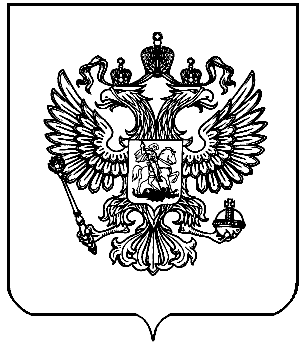 